Thank you for your generous donation of $	!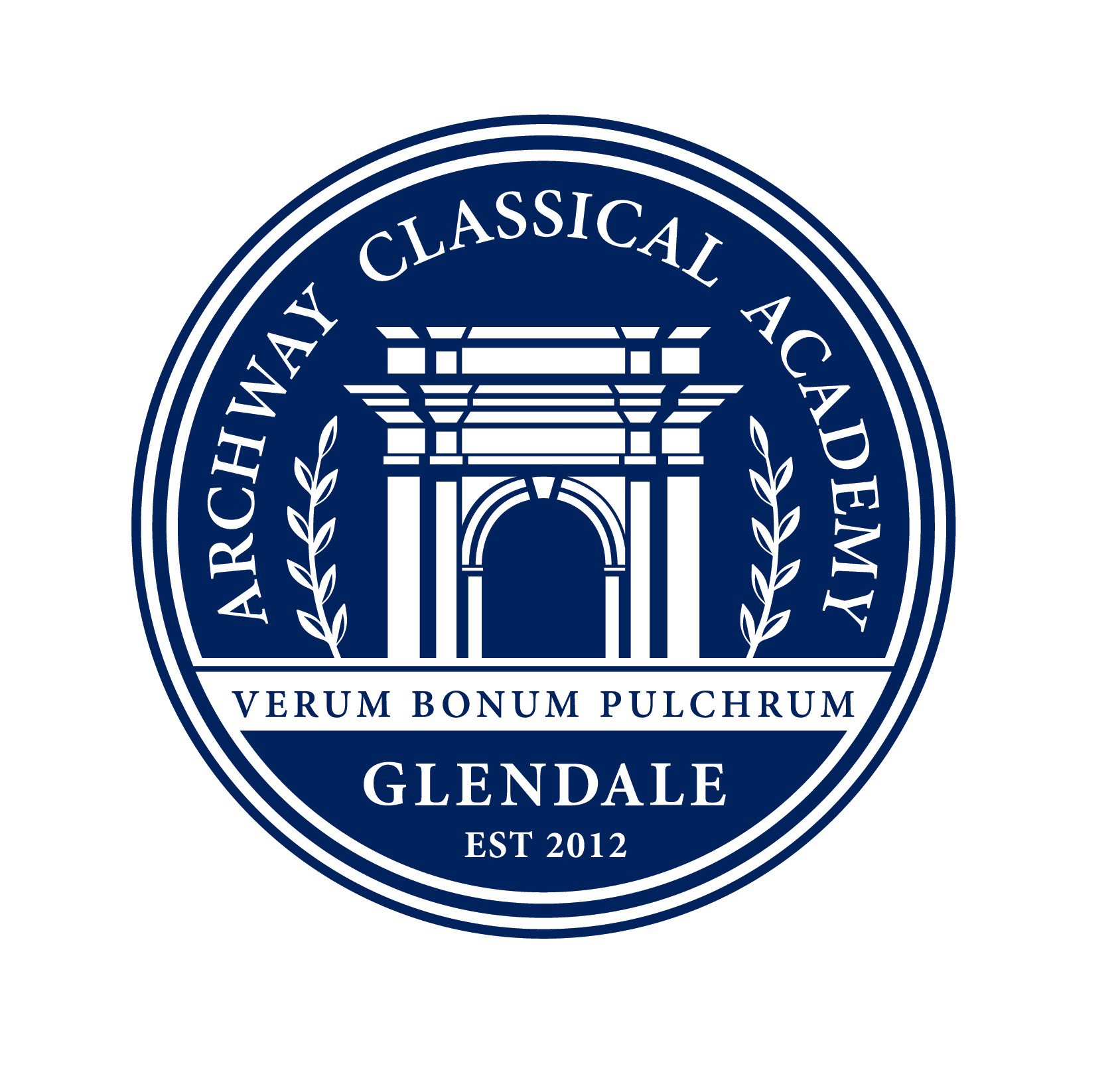 Thank you for supporting Archway Classical Academy | Glendale during our 2nd Annual Fun Run. Your donation will support our playground and PE equipment, toys, and maintenance.The Archway Glendale PSO is a 501(c)(3). EIN #46-1014697Please keep this written acknowledgement of your donation for your tax records.Archway Classical Academy | Glendale 23276 North 83rd Avenue | Peoria AZ 85383 | 623-866-4710- - - - - - - - - - - - - - - - - - - - - - - - - - - - - - - - - - - - - - - - - - - - - - - - - - - - - - - - - - - - - - - - - - - - - - - - - - - - - - - - - - - - - - - - -Thank you for your generous donation of $	!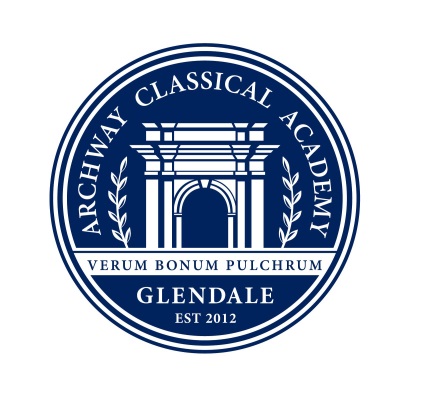 Thank you for supporting Archway Classical Academy | Glendale during our 2nd Annual Fun Run. Your donation will support our playground and PE equipment, toys, and maintenance.The Archway Glendale PSO is a 501(c)(3). EIN #46-1014697Please keep this written acknowledgement of your donation for your tax records.Archway Classical Academy | Glendale 23276 North 83rd Avenue | Peoria AZ 85383 | 623-866-4710- - - - - - - - - - - - - - - - - - - - - - - - - - - - - - - - - - - - - - - - - - - - - - - - - - - - - - - - - - - - - - - - - - - - - - - - - - - - - - - - - - - - - - - - -Thank you for your generous donation of $	!Thank you for supporting Archway Classical Academy | Glendale during our 2nd Annual Fun Run. Your donation will support our playground and PE equipment, toys, and maintenance.The Archway Glendale PSO is a 501(c)(3). EIN #46-1014697Please keep this written acknowledgement of your donation for your tax records.Archway Classical Academy | Glendale 23276 North 83rd Avenue | Peoria AZ 85383 | 623-866-4710- - - - - - - - - - - - - - - - - - - - - - - - - - - - - - - - - - - - - - - - - - - - - - - - - - - - - - - - - - - - - - - - - - - - - - - - - - - - - - - - - - - - - - - - -Thank you for your generous donation of $	!Thank you for supporting Archway Classical Academy | Glendale during our 2nd Annual Fun Run. Your donation will support our playground and PE equipment, toys, and maintenance.The Archway Glendale PSO is a 501(c)(3). EIN #46-1014697Please keep this written acknowledgement of your donation for your tax records.Archway Classical Academy | Glendale 23276 North 83rd Avenue | Peoria AZ 85383 | 623-866-4710